 Maroochy Waterwatch Inc –  River Patrol Report for February 2016. Number of Report Sheets : 12 compared to 7 the previous month. Total volunteer hours : 125.25 hours compared to 85.5 hours the previous month. Total bags collected : 32.75 bags, approx 1,637.5 litres compared to 20 bags, approx 1,000 litres previous month. Total recycled bags collected : 2.5 bags, approx 125 litres, compared to 3.5 bags last month. Flotsam & on-shore rubbish reported collected : - 1 x Gas BBQ. - 1 x car wheel trim - 1 x Corflute sign from Road Works - 1 x Car tyre - 1 x 200 litre steel drum - Car trim pieces - 1 x Polystyrene box - 6 x plastic buckets - 2 x Plastic/aluminium chairs - 1 x 4.5kg Fire extinguisher – emptied - Misc metal containers - Some styrene floats - 5 x mesh crates - Thongs - Kite - Several timber pieces - Pool ladder - 3 x buckets of beer cans (from one patrol) - The usual plastic bottles; beer & soft drink cans; glass bottles. - Propeller changed during February due to wear. 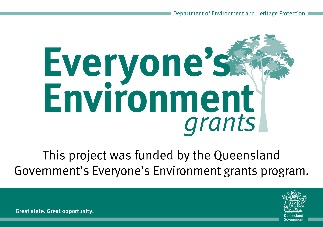 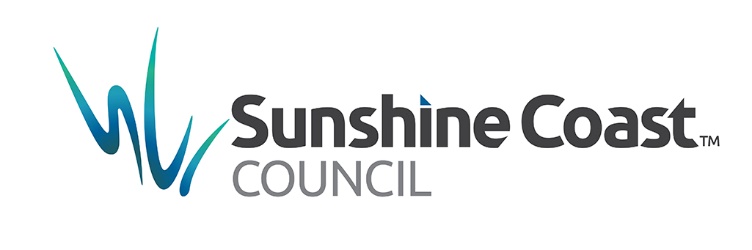 